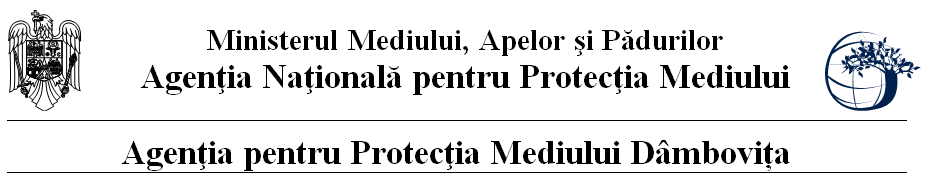           Nr. 4922/2211/___.05.2016PROIECT DECIZIA ETAPEI DE ÎNCADRARENr. ____ din ___.05.2016Ca urmare a solicitării de emitere a acordului de mediu adresate de PRIMARIA ORAȘULUI TITU reprezentata de domnul primar Traian Niculae, cu sediul în orașul Titu, str. P. Nicolae Grigorescu, nr. 1 județul Dâmbovița, înregistrată la sediul Agenției pentru Protecția Mediului (APM) Dâmbovița cu nr. 4922 din 05.04.2016, în baza Hotărârii Guvernului nr. 445/2009 privind evaluarea impactului anumitor proiecte publice si private asupra mediului și a Ordonanței de Urgență a Guvernului nr. 57/2007 privind regimul ariilor naturale protejate, conservarea habitatelor naturale, a florei si faunei sălbatice, cu modificările și completările ulterioare, Agenția pentru Protecția Mediului (APM) Dâmbovița decide, ca urmare a consultărilor desfășurate in cadrul ședinței Comisiei de Analiza Tehnica din data 12.05.2016, că proiectul de investiție ”Construire - extindere rețea de apă – canalizare, sat Sălcuța”, propus a fi amplasat în orașul Titu, sat Sălcuța, județul Dâmbovița nu se supune evaluării impactului asupra mediului și evaluării adecvate. Justificarea prezentei decizii:Motivele care au stat la baza luării deciziei etapei de încadrare in procedura de evaluare a impactului asupra mediului sunt următoarele:- proiectul se încadrează in prevederile Hotărârii Guvernului nr. 445/2009, anexa nr. 2, la pct. 13, lit. a;- impactul realizării proiectului asupra factorilor de mediu va fi redus pentru sol, subsol, vegetație, fauna si nesemnificativ pentru ape, aer si așezările umane;- nu au fost formulate observaţii din partea publicului în urma mediatizării depunerii solicitării de emitere a acordului de mediu respectiv, a luării deciziei privind etapa de încadrare;1. Caracteristicile proiectelor mărimea proiectului:In conformitate cu tema de proiectare aprobata de beneficiar au fost prevăzute următoarele:A. RETEA DE APA1. Pe DS 65/6 se vor executa lucrări de  pe o lungime de 21,5 m cu conducta PEID, PE100 SDR 17,6 Φ50 (pentru racord la 10 gospodării) şi 174 m cu conducta PEID, PE100 SDR 17,6 Φ75. În aceasta etapă sunt prevăzute cămine racord de apa.Pentru execuţia racordării reţelei de apă propuse, la conducta de apa existentă din str. Teiului, cu Φ75 este proiectat un cămin racord, dublu strat, din PEID, cu h=1100 mm şi capac Φ550 mm. 2. Pe DE 189/3 se vor executa lucrări de  pe o lungime de 132 m cu conducta PEID, Φ50, din care  pentru racord în 3 gospodării. În aceasta etapă sunt prevăzute cămine racord de apă.Pentru execuţia racordării reţelei de apă propuse, la conducta de apa existentă din str. Teiului, cu Φ75 este proiectat un cămin racord, dublu strat, din PEID, cu h=1100 mm şi capac Φ550 mm. 3.Pe DE 94/1 se vor executa lucrări de  pe o lungime de 91 m cu conducta PEID, Φ75, din care  pentru racord în 4 gospodării.În aceasta etapă nu sunt prevăzute cămine racord de apă, acestea se vor executa la solicitarea beneficiarilor.Pentru execuţia racordării reţelei de apă propuse, la conducta de apa existentă din str. Teiului, cu Φ75 este proiectat un cămin racord, dublu strat, din PEID, cu h=1100mm şi capac Φ550 mm. Sunt prevăzute lucrări de terasamente în proporție de cca 45% in sistem mecanic şi 55% in sistem manual, pentru că lăţimea străzilor nu permite o utilizare de 100% a utilajelor.De asemenea se va reface circuitul carosabil actual al străzii (uliţei), care în momentul de faţă este cu pământ şi piatră.B. RETEA DE CANALIZARE1.Pe DE 189/3 se vor executa lucrări de canalizare pe o lungime de 122 m cu conducta PEID, Φ110x3,5mm, din care pentru racord gospodarii .	Sunt propuse spre racordare un număr de 3 gospodării, executate cu țeavă PEID Φ110x3,5mm, 5 cămine de vizitare, cu h= 1080 mm, din PEID, iar pentru racordul la conducta principala existentă, din str. Teiului, sunt prevăzute 1 cămine cu d=200x160 mm, cu 3 intrări şi 1 ieşire, pentru schimbare de direcţie a traseului, căminele fiind din PEID.2.Pe DS 65/6 se vor executa lucrări de canalizare pe o lungime de 191 m cu conducta PEID, Φ125x3,5mm.Sunt propuse spre racordare un număr de 9 gospodarii, executate cu țeava PEID Φ110x3,5mm, pentru canalizare, cu lungime totala de , cu Φ125  si 9 cămine de vizitare, cu h= 1080 mm, din PEID, iar pentru racordul la conducta principala existentă, din str. Teiului, sunt prevăzute 2 cămine cu d=200x160 mm, cu 3 intrări şi 1 ieşire, pentru schimbare de direcţie a traseului, căminele fiind din PEID .3.Pe DE 94/1 se vor executa lucrări de canalizare pe o lungime de 118 m cu conducta PEID, Φ110x3,5mm, pentru canalizare, din care pentru racord gospodarii .Sunt propuse spre racordare un număr de 4 gospodării, executate cu țeavă PEID Φ110x3,5mm, 4 cămine de vizitare, cu h= 1080mm, din PEID, iar pentru racordul la conducta principala existentă, din str. Teiului, sunt prevăzute 1 cămine cu d=200x160 mm, cu 3 intrări şi 1 ieşire căminele fiind din PEID.Sunt prevăzute lucrări de terasamente în proporție de cca 45% în sistem mecanic şi 55% in sistem manual, pentru că lăţimea străzii nu permite o utilizare de 100% a utilajelor.De asemenea se va reface circuitul carosabil actual al străzii(uliţei), care în momentul de faţă este cu pământ şi piatră.Bilanțul de spatii/suprafețe proiectate:Lungime totala: Din care: - rețea canalizare: 460,00 m- rețea apa: b) cumularea cu alte proiecte: proiectul propus consta in extinderea rețelelor existente de apa si respectiv canalizare.c) utilizarea resurselor naturale: nu este cazul;d) producţia de deşeuri: deşeurile menajere si cele din construcții vor fi preluate de operatori autorizaţi; deşeurile rezultate în urma procesului de construire vor fi colectate pe sorturi, stocate temporar în spaţii special amenajate şi valorificate/eliminate prin societăţi autorizatee) emisiile poluante, inclusiv zgomotul şi alte surse de disconfort: lucrările şi măsurile prevăzute în proiect nu vor afecta semnificativ factorii de mediu (aer, apă, sol, aşezări umane); f) riscul de accident, ţinându-se seama în special de substanţele şi de tehnologiile utilizate: in timpul lucrărilor de execuție pot apare pierderi accidentale de carburanți sau lubrefianți de la vehiculele si utilajele folosite;2. Localizarea proiectului:Se ia în considerare sensibilitatea mediului în zona geografică posibil a fi afectată de proiect, avându-se în vedere în special:2.1. utilizarea existentă a terenului: terenul se află în intravilanul orașului Titu, sat Sălcuța și aparține domeniului public al orașului;2.2. relativa abundenţă a resurselor naturale din zonă, calitatea şi capacitatea regenerativă a acestora: nu este cazul;2.3. capacitatea de absorbţie a mediului, cu atenţie deosebită pentru:a) zonele umede: nu este cazul;b) zonele costiere: nu este cazul;c) zonele montane şi cele împădurite: nu este cazul;d) parcurile şi rezervaţiile naturale: nu este cazul;e) ariile clasificate sau zonele protejate prin legislaţia în vigoare, cum sunt: zone de protecţie a faunei piscicole, bazine piscicole naturale şi bazine piscicole amenajate etc.: nu este cazul;f) zonele de protecţie specială, mai ales cele desemnate prin Ordonanţa de urgenţă a Guvernului nr. 57/2007 privind regimul ariilor naturale protejate, conservarea habitatelor naturale, a florei şi faunei sălbatice, cu modificările şi completările ulterioare, zonele prevăzute prin Legea nr. 5/2000 privind aprobarea Planului de amenajare a teritoriului naţional - Secţiunea a III - a - zone protejate, zonele de protecţie instituite conform prevederilor Legii apelor nr. 107/1996, cu modificările şi completările ulterioare şi Hotărârea Guvernului nr. 930/2005 pentru aprobarea Normelor speciale privind caracterul şi mărimea zonelor de protecţie sanitară şi hidrogeologică: nu este cazul; g) ariile în care standardele de calitate a mediului stabilite de legislaţie au fost deja depăşite: nu este cazul;h) ariile dens populate:nu este cazul;i) peisajele cu semnificaţie istorică, culturală şi arheologică: nu este cazul.3. Caracteristicile impactului potențiala) extinderea impactului, aria geografica si numărul persoanelor afectate: nu este cazul;b) natura transfrontiera a impactului: lucrările propuse nu au efecte transfrontiera;c) mărimea si complexitatea impactului: impact relativ redus şi local, pe perioada execuţiei proiectului;d) probabilitatea impactului: impact cu probabilitate redusă atât pe parcursul realizării investiţiei, cât şi după realizarea acestuia, deoarece măsurile prevăzute de proiect nu vor afecta semnificativ factorii de mediu (aer, apă, sol, aşezări umane);e) durata, frecventa si reversibilitatea impactului - impact cu durată, frecvenţă şi reversibilitate reduse datorită naturii proiectului şi măsurilor prevăzute de acesta; Din analiza criteriilor de selecție pentru stabilirea necesitații evaluării impactului asupra mediului din Anexa 3 la H.G. nr. 445/2009 menționate anterior s-a decis continuarea procedurii privind emiterea aprobării de dezvoltare a proiectului.Condițiile de realizare a proiectului:Lucrările se vor executa cu respectarea condițiilor impuse prin avizele emise de autoritățile precizate in Certificatul de urbanism nr. 41 din 16.03.2016 emis de către Consiliul Local Titu, fără afectarea factorilor de mediu.Pentru protecţia apelorMăsuri avute în vedere pentru reducerea/eliminarea poluării apelorÎn perioada de construcţie:-         deșeurile solide, materialul din decopertări, excavații, combustibilii sau uleiurile nu se vor deversa in cursurile de apa. Se recomanda colectarea selectiva a deșeurilor in vederea valorificării/eliminării prin firme autorizate;-         colectarea şi descărcarea apelor provenite din precipitaţii de pe platformele afectate de lucrările şantierului la parametrii prevăzuţi de legislaţia în vigoare;întreţinerea corespunzătoare a maşinilor utilizate pentru efectuarea lucrărilor prevăzute de proiect şi depozitarea în condiţiile prevăzute de legislaţia în vigoare a materialelor de construcţii şi a consumabilelor;este permisă numai folosirea materialelor şi substanţelor atent evaluate din punct de vedere al posibilităţilor de utilizare în echipamentele sistemelor de alimentare cu apa si canalizare;orice rezervor de stocare a combustibililor şi carburanţilor va fi atent etanşat şi supravegheat şi amplasat pe platformă betonată, prevăzută cu rigole de scurgere;În perioada de funcţionare:asigurarea unei întreţineri corespunzătoare  a sistemului de alimentare cu apa si rețelelor de canalizare;curentul efluent al liniei apei potabile trebuie să rămână în funcţiune, cel puţin parţial pe toată perioada de desfăşurare a lucrărilor;asigurarea unei surse de energie pentru situaţii de urgenţă;realizarea unui plan de intervenţii în vederea prezentării la solicitare, autorităţilor de control;Pentru protecţia aeruluiMăsuri avute în vedere pentru reducerea/eliminarea poluării aerului      În perioada de construcţie:deplasarea cu viteză redusă a vehiculelor implicate în lucrările prevăzute de proiect, astfel încât să se evite antrenarea particulelor de praf pe drumurile utilizate;          -    prevenirea ridicării prafului prin acțiuni de stropire in perioadele de vreme uscata;manipularea cu atenţie a materialelor de construcţii utilizate astfel încât să se evite antrenarea particulelor de praf;întreţinerea şi repararea utilajelor şi vehiculelor utilizate în scopul reducerii emisiilor de poluanţi atmosferici; orice rezervor de stocare a combustibililor şi carburanţilor va fi atent etanşat şi supravegheat, pentru a se evita eliminarea în aer a unor poluanţi;În perioada de funcţionare:intervențiile in cazul apariției unor defecțiuni pe reaua de apa, canalizare, stație de epurare se vor executa cu utilaje performante care sa nu producă poluarea fonica a locuitorilor din zona;Pentru protecţia solului, subsolului şi a ecosistemelor terestreMăsuri avute în vedere pentru protecţia solului şi subsolului:În perioada de construcţieumpluturile vor fi făcute cu pământ sănătos, bine compactat de 20 - 30 cm, la umiditate optima, iar compactarea straturilor aflate imediat sub sistemul rutier se va supune exigentelor de compactare impuse patului drumurilor;ocuparea unor suprafeţe de teren cât mai mici pentru amenajarea organizării de şantier; depozitarea raţională a materialului excavat, astfel încât să fie ocupate suprafeţe cât mai mici de teren;     -    stratul de sol vegetal va fi îndepărtat si depozitat in grămezi pentru a fi refolosit la  reumplerea șanțurilor unde au fost poziționate conductele;În perioada de funcţionareasigurarea unei întreţineri corespunzătoare a sistemului de alimentare cu apa si canalizare;refacerea zonelor verzi în cazul în care acestea vor fi afectate de lucrările propuse a se realiza;Pentru protecţia împotriva zgomotului sau vibraţiilor:Măsuri avute în vedere pentru reducerea impactului:În perioada de construcţielucrările prevăzute de proiect vor fi limitate pe  perioada zilei;întreținerea utilajelor şi vehiculelor implicate în realizarea lucrărilor astfel încât zgomotul şi vibraţiile produse să fie minore; se interzice circulația autovehiculelor in afara drumurilor trasate pentru funcționarea șantierului ( drumuri de acces , drumuri tehnologice); in perioada de execuție a lucrărilor se vor adopta masuri de protecție a locuințelor situate in proximitate;În perioada de funcţionare- nu este cazul;Deşeurile rezultate în perioada de construcţie şi exploatare, modul de gestionare al acestora şi măsurile impuse  pentru reducerea impactului generat de acestea:Deşeurile generate în perioada de construcţie:amestecuri de beton; fier şi PVC; cabluri, altele decât cele specificate;pământ, pietre (materiale din excavaţii); Deşeurile generate în perioada de exploatare:deșeurile generate din întreținerea sistemului de alimentare cu apa si canalizare  se vor colecta selectiv si valorificate prin unități specializate;Măsuri avute în vedere pentru managementul deşeurilor şi minimizarea impacturilor negative în perioada de construcţie:deşeurile vor fi colectate separat şi vor fi reciclate sau valorificate conform specificului acestora (metale, PVC, etc.);deşeurile recuperabile vor fi depozitate în conformitate cu legislaţia în vigoare şi predate societăţilor specializate în valorificarea lor;deşeurile nerecuperabile vor fi depozitate şi eliminate conform legislaţiei specifice din domeniul deşeurilor;materialul rezultat din excavaţii reprezintă cantitatea cea mai mare de deşeuri rezultate din realizarea proiectului şi va fi refolosit la umpluturi, compactat şi acoperit pentru restabilirea condiţiilor iniţiale;se va urmări reducerea cantităţii de deşeuri rezultate, prin refolosirea materialelor de excavaţii la umplerea unor gropi;deşeurile solide rezultate din excavaţii şi construcţii vor fi depozitate astfel încât să nu conducă la  ocuparea unor suprafeţe de teren suplimentare;este interzisă arderea deşeurilor de orice tip;solul vegetal va fi manevrat şi depozitat separat astfel încât să poată fi folosit la acoperire şi revegetare;deşeurile menajere generate în locaţia şantierului vor fi colectate şi evacuate în condiţii sigure;Măsuri avute în vedere pentru managementul deşeurilor şi minimizarea impacturilor negative generate de acestea în perioada de funcționare:după realizarea obiectivului de investiții constructorul va dezafecta lucrările provizorii, va degaja zona de material folosit sau rezultat din alte lucrări provizorii si va reda terenul in starea inițiala.Titularul proiectului are obligaţia de a notifica APM Dâmboviţa dacă intervin elemente noi necunoscute şi asupra oricărei modificări ale condiţiilor care au stat la baza emiterii prezentei,  înainte de realizarea modificării.	Prezenta decizie este valabilă pe toată perioada punerii în aplicare a proiectului, până la finalizarea acestuia.Prezenta decizie se poate revizui, în cazul în care se constată apariţia unor elemente noi, necunoscute la data emiterii .Proiectul propus nu necesită parcurgerea celorlalte etape ale procedurilor de evaluare a impactului asupra mediului şi evaluarea adecvată.Înainte de punerea in exploatare a obiectivului de investiție, titularul va solicita la APM Dâmbovița revizuirea autorizației de mediu.  Prezenta decizie poate fi contestată în conformitate cu prevederile H.G. nr. 445/2009 privind evaluarea impactului anumitor proiecte publice şi private asupra mediului şi ale Legii contenciosului administrativ nr. 554/2004, cu modificările şi completările ulterioare.DIRECTOR EXECUTIV,Mircea NISTORȘef Serviciu Avize, Acorduri, Autorizații,                Maria MORCOAȘE                   Întocmit,                               consilier Florian STĂNCESCU